IIJ III I III I JIIIII IIIIII II IIIIIIII IIIIIIJJJ II IIJ IIII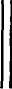 ZUCRP@01S2KASMLOUVA O DÍLO	číslo smlouvy: ZUUL 11357/2017	uzavřená podle S 1746 odst. 2 a S 2586 a násl. zákona č. 89/2012 Sb., občanský zákoník a v souladu s S 27 písm. a) a S 31 zákona č. 134/2016 Sb., o zadávání veřejných zakázek, (dále jen „Smlouva”)Smluvní strany:Zdravotní ústav se sídlem v Ústí nad Labem se sídlem: Moskevská 1531/15, 400 01 Ústí nad Labem zastoupená: Ing. Pavlem Bernáthem, ředitelem71009361 DIČ:	CZ71009361 státní příspěvková organizace v přímé řídící působnosti Ministerstva zdravotnictví České republiky, zřízená ustanovením S 86 odst. 1 zák. č. 258/2000 Sb., o ochraně veřejného zdraví(dále jen „Objednatel”)Euro Enterprise Development s.r.o.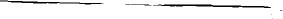 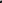 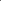 se sídlem: Dolní hejčĺnská 1194/36, 779 OO Olomouc zastoupená: Ing. Romanem Kratochvílem, jednatelem27773728DIČ:	CZ27773728Společnost je zapsána v obchodním rejstříku, vedeném u rejstříkového soudu v OstravěOddíl C, vložka 29347(dále jen „Zhotovitel”)Obě smluvní strany, vědomy si svých závazků v této smlouvě obsažených a s úmyslem být touto Smlouvou vázány, se dohodly na následujícím znění Smlouvy:ČLÁNEK 1 - ÚČEL SMLOUVY. 1 .	Smlouvou se realizuje veřejná zakázka malého rozsahu „Zpracování studie proveditelnosti.”1.2. Objednatel poskytne zhotoviteli již existující dokumenty s požadovanými informacemi (zejména se jedná o dokumentaci systémů kvality, systemizovaná místa vč. popis, mapa počítačové sítě vč. popis HW, popis používaných IS a aplikací vč., způsobu konfunikace mezi IS a aplikacemi, licenční a SLA smlouvy, organizační směrnice a vnitřní předpisy, životopisy pracovníků ICT, bezpečnostní politiky IT a procesní dokumentaci). Pokud nebudou dokumenty s požadovanými informacemi k dispozici, požádá Zhotovitel Objednatele o jejich poskytnutí telefonicky nebo e-mailem na základě položených dotazů nebo formou pohovoru s odpovědnými zaměstnanci Objednatele.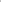 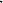 ČLÁNEK 2 - PŘEDMĚT SMLOUVY	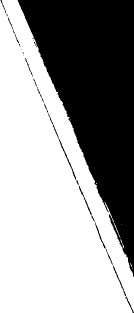 2.1 . Zhotovitel se v souladu s touto Smlouvou zavazuje provést pro Objednate vlastním jménem a na vlastní odpovědnost dílo spočívající ve zpracování studi proveditelnosti formou popisu a podání žádosti z programu IROP 2014-2020, Výzva č. 10 Kybernetická bezpečnost.	2.2.	V rámci zpracování studie proveditelnosti zabezpečí dodavatel zejména následující:Zpracování studie proveditelnosti pro projekt s předběžným názvem ”Zajištění kybernetické bezpečnosti" z programu IROP 2014-2020, Výzva č. 10 Kybernetická bezpečnostZpracování návrhu řešení pro žádost na Odbor hlavního architekta eGovernmentu, vypracování a podání žádosti na odbor OHAMístem plnění Díla se sjednává sídlo Objednatele, přičemž jednotlivé činnosti mohou být prováděny v organizačních jednotkách určených Objednatelem mimo jeho sídlo (např. sídlo Zhotovitele) nebo prostřednictvím vzdáleného přístupu.Zhotovitel se zavazuje a zaručuje, že veškeré činnosti a věcná plnění, které mají být provedeny na základě této Smlouvy, budou provedeny řádně a v dohodnutých termínech, se znalostí a péčí, která je možné očekávat od odborníků, kteří mají požadované znalosti a relevantní zkušenosti s realizací činností obdobných jako je předmět této Smlouvy.Při poskytování plnění jinou osobou má Zhotovitel odpovědnost, jako by plnil sám. Zhotovitel výslovně prohlašuje, že je s předmětem plnění této Smlouvy dostatečně obeznámen, předmět plnění této Smlouvy je vymezen dostatečně určitým způsobem a s vědomím rozsahu závazků vyplývajících z této Smlouvy Zhotovitel uzavírá tuto Smlouvu.Objednatel se zavazuje zajistit nezbytnou součinnost a z jeho strany nezbytné podmínky pro řádné plnění závazků Zhotovitele podle této Smlouvy, řádně zhotovené Dílo převzít a zaplatit dohodnutou cenu Díla v souladu s platebními podmínkami uvedenými v čl. 5 a ostatními podmínkami této Smlouvy.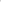 Zhotovitel je povinen poskytnout Objednateli veškerá práva potřebná ke „Studie proveditelnosti včetně všech souvisejících příloh.”, zejména práva autorská, tak, aby mohl být naplněn předmět a účel této Smlouvy, a zavazuje se, že k Dílu a veškerým jeho částem poskytne Objednateli všechna autorská a užívací práva dle čl. 8. této Smlouvy. Cena za poskytnutí práv dle tohoto odstavce je již zahrnuta ve skutečné celkové ceně za Dílo uvedené v čl. 4. Smlouvy a Zhotoviteli nevzniká za poskytnutí těchto práv nárok na jakékoli jiné plnění.Zhotovitel se zavazuje provést Dílo jako celek nejpozději do 20.11.2017. Smluvní strany se dohodly na možnosti dřívějšího plnění.	ČLÁNEK 3 - PŘEDÁNÍ A PŘEVZETÍ DÍLA	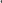 3.1. Ke splnění povinností Zhotovitele dojde dokončením Studie proveditelnosti a vyhotovením a podáním žádosti na Odbor hlavního architekta eGovernmentu včetně všech povinných příloh, dle pravidel výzvy IROP 2014-2020, Výzva č. 10 Kybernetická bezpečnost.3.2. Dílo bude dokončeno splněním všech náležitostí dle specifikace uvedené v této Smlouvě a převzetím Objednatelem na základě předávacího protokolu podepsaného zástupcem Zhotovitele i Objednatele.3.3. Pokud Dílo vykazuje vady, které nebrání převzetí Díla jako celku, je v předávacím protokolu uvedeno „akceptováno Objednatelem s výhradami” a předávací protokol je doplněn seznamem vad k odstranění a dohodnutými termíny jejich odstranění.3.4. Objednatel je oprávněn při převzetí díla a v záruční době reklamovat vady Díla, a to především v tom smyslu, že některé z popisů schází nebo neodpovídají specifikaci Díla. Objednatel bere na vědomí, že vzhledem k charakteru Díla je konkrétní obsah jednotlivých dílčích plnění na úvaze Zhotovitele a není možné proto reklamovat vady Díla týkající se obsahu jednotlivých částí popisů uvedených čl. 2 této smlouvy.	3.5.	Zhotovitel je oprávněn plnit i před sjednaným termínem plnění.3.6. Smluvní strany se dohodly, že vylučují použití ustanovení S 2605 odst. 2 a S 2618 občanského zákoníku.ČLÁNEK 4 - CENA DÍLA A PLATEBNÍ PODMÍNKY4.1 . Zhotovitel provede Dílo v rozsahu, kvalitě a lhůtách podle této Smlouvy za cenu dohodnutou v souladu s ustanoveními zákona č. 526/1990 Sb. o cenách, ve znění pozdějších předpisů.4.2. Celková cena Díla odpovídá částce 288 000 Kč bez DPH, tj. 348 480 Kč včetně DPH. Tato cena je součinem předpokládaných spotřebovaných člověkodnů a ceny za jeden člověkoden. Tato cena je nepřekročitelná a platná po celou dobu plnění Smlouvy a je možné ji změnit pouze v případě změny (zvýšení, snížení) sazby DPH a to o částku odpovídající této změně.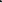 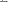 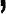 4.3. V celkové ceně Díla jsou obsaženy veškeré práce, činnosti a náklady potřebné pro řádné splnění předmětu Smlouvy. Cena obsahuje ocenění případných dalších prací a dodávek, které vyplývají z vymezení předmětu Smlouvy, a tedy v ceně Díla jsou zahrnuty veškeré náklady, které Zhotoviteli v souvislosti se zhotovením Díla vznikly.4.4.	Cena Díla bude uhrazena Objednatelem na základě předání dokončeného díla Zhotovitelem.4.5. Cena díla bude uhrazena na základě Zhotovitelem vystavené faktury. Faktura Zhotovitele musí obsahovat všechny náležitosti řádného daňového a účetního dokladu v souladu se zákonem č. 235/2004 Sb., o dani z přidané hodnoty, ve znění pozdějších předpisů, dále číslo této Smlouvy, a její nedílnou přílohou musí být Předávací protokol podepsaný oprávněnými zástupci obou smluvních stran.4.6. Pokud faktura neobsahuje všechny zákonem a Smlouvou stanovené náležitosti či přílohy, je Objednatel oprávněn ji do data splatnosti vrátit s tím, že Zhotovitel je poté povinen vystavit novou fakturu s novým termínem splatnosti. V takovém případě  není Objednatel v prodlení s úhradou.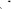 4.7.	Splatnost každé faktury je dohodou smluvních stran stanovena na 14 kalendářních dnů ode dne jejího prokazatelného doručení Objednateli. Zaplacením se pro účely této Smlouvy rozumí odepsání příslušné částky z bankovního účtu Objednatele ve prospěch účtu Zhotovitele.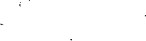 4.8. Objednatel neposkytuje zálohy.ČLÁNEK 5 - PRÁVA A POVINNOSTI SMLUVNÍCH STRAN5.1 . Smluvní strany jsou povinny se vzájemně informovat o všech okolnostech důležitých pro řádné a včasné provedení Díla a poskytovat si součinnost nezbytnou pro řádné a včasné provedení Díla.5.2. Objednatel se zavazuje poskytnout Zhotoviteli všechny nezbytné podklady pro provedení Díla. Zhotovitel je povinen Objednatele neprodleně informovat o jakýchkoliv okolnostech, které mohou ohrozit realizaci Díla nebo způsobit zpoždění realizace Díla.5.3. Objednatel je povinen informovat Zhotovitele o všech skutečnostech rozhodných pro řádnou a včasnou realizaci Díla.5.4.	Obě strany se zavazují případné změny či doplňky této Smlouvy činit po vzájemné dohodě vzestupně číslovanými dodatky Smlouvy.5.5. Objednatel má právo přesvědčit se kdykoliv v průběhu plnění Díla o stavu prací na Díle. Pokud by se ukázalo, že Zhotovitel práce na Díle neprovádí nebo je provádí v rozporu se zadáním, má Objednatel právo od Smlouvy odstoupit.ČLÁNEK 6 - SOUČINNOST6.1 .	Pro splnění předmětu této Smlouvy poskytne Objednatel Zhotoviteli nezbytnou součinnost.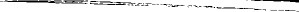 6.2. Omezení nebo neposkytnutí součinnosti dle odstavce (1) tohoto článku neovlivní kvalitu plnění předmětu této Smlouvy, může se však projevit v prodloužení doby plnění. Na takovou okolnost je Zhotovitel povinen Objednatele upozornit.ČLÁNEK 7 - SMLUVNÍ POKUTY A NÁHRADA ŠKODY7.1 . V případě nedodržení termínu předání díla v termínu stanoveném v této smlouvě, je Zhotovitel povinen zaplatit Objednateli smluvní pokutu ve výši 3.000,- Kč (slovy: tři tisíce korun českých) za každý i započatý den prodlení.7.2. V případě prodlení Zhotovitele s odstraněním vady v termínu pro odstranění této vady v případě výsledku předání Díla „akceptováno Objednatelem s výhradami” je Zhotovitel povinen zaplatit Objednateli smluvní pokutu ve výši 0,05 % z celkové ceny Díla včetně DPH za každou vadu a každý i započatý den prodlení.7.3. Smluvní strana je oprávněna po druhé smluvní straně požadovat zaplacení smluvní pokuty ve výši 30.000,- Kč (slovy: třicet tisíc korun českých), za porušení povinnosti mlčenlivosti specifikované dle čl. 1 1 Smlouvy, body 11.1. a 11.4., a to za každý jednotlivý případ porušení povinnosti.7.4. V případě prodlení Objednatele s úhradou ceny Díla resp. částečného plnění Díla je Zhotovitel oprávněn požadovat zákonný úrok z prodlení ve výši stanovené příslušným nařízením vlády za předpokladu, že Objednatele písemně vyzval k úhradě dlužné částky a Objednatel nezjednal nápravu ani dodatečně ve lhůtě 5 pracovních dnů ode dne obdržení výzvy Zhotovitele.7.5. Sjednáním ani uplatněním žádné smluvní pokuty není dotčeno právo na náhradu škody vzniklé z porušení povinnosti, ke kterému se smluvní pokuta vztahuje.7.6. Smluvní pokuty podle této Smlouvy jsou splatné jedenadvacátý (21 .) kalendářní den ode dne doručení písemné výzvy oprávněné Smluvní strany k jejich úhradě povinnou Smluvní stranou, pokud není ve výzvě uvedena lhůta delší. Není-li dále stanoveno jinak, zaplacení jakékoliv ujednané smluvní pokuty nezbavuje povinnou Smluvní stranu povinnosti splnit své závazky.ČLÁNEK 8 - AUTORSKÁ PRÁVA, PŘECHOD VLASTNICTVÍ A LICENČNÍ UJEDNÁNÍ8.1. Pro případ, že výsledkem činnosti Zhotovitele nebo jeho subdodavatelů dle této Smlouvy je dílo, které naplňuje znaky díla chráněného dle S 2 zákona č. 121/2000 Sb., o právu autorském, o právech souvisejících s právem autorským a o změně některých zákonů (autorský zákon) ve znění pozdějších předpisů:8. 1 . 1 . Zhotovitel prohlašuje, že je oprávněn vykonávat svým jménem a na svůj účet majetková práva autorů k Dílu a že má souhlas autorů k uzavření následujících licenčních ujednání; toto prohlášení zahrnuje i taková práva autorů, která by vytvořením Díla teprve vznikla;8. 1 .2. Zhotovitel Díla poskytuje Objednateli Díla (nabyvateli licence) oprávnění ke všem v úvahu přicházejícím způsobům užití Díla a bez jakéhokoliv omezení, a to zejména pokud jde o územní, časový nebo množstevní rozsah užití;8. 1 .3. Smluvní strany se výslovně dohodly, že cena za poskytnutí této licence Zhotovitelem je již zahrnuta v ceně za poskytnutí Díla;8. 1 .4.	Zhotovitel Díla poskytuje tuto licenci Objednateli Díla (nabyvateli licence) jako výhradní, kdy se zavazuje neposkytnout licenci třetí osobě a Dílo sám neužít;	8. 1 .5.	Objednatel není povinen licenci využít;1 .6. Objednatel Díla (nabyvatel licence) je oprávněn bez dalšího práva tvořící součást licence zcela nebo zčásti jako podlicenci poskytnout třetí osobě;8.1 .7. Objednatel Díla (nabyvatel licence) je oprávněn upravit či jinak měnit Dílo, jeho název nebo označení autorů, stejně jako spojit Dílo s jiným dílem nebo zařadit Dílo do díla souborného, a to přímo nebo prostřednictvím třetích osob;1 .8.	ustanovení S 2370 a S 2378 občanského zákoníku se nepoužijí.V případě, že součástí plnění Zhotovitele podle této Smlouvy jsou movité věci, které se mají stát vlastnictvím Objednatele, nabývá Objednatel vlastnické právo k těmto věcem dnem jejich protokolárního předání a převzetí Objednatelem.Veškerá oprávnění dle výše uvedeného přechází na Objednatele okamžikem předání Dílčího plnění Zhotovitelem.ČLÁNEK 9 - ZAMĚSTNANCI ZHOTOVITELE9.1. Zhotovitel prohlašuje, že všichni jeho zaměstnanci, kteří se budou podílet na realizaci Díla, mají dostatečnou kvalifikaci v oboru. Zhotovitel dále prohlašuje, že všichni zaměstnanci ovládají český nebo slovenský jazyk na takové úrovni, která jim umožní poskytovat činnosti vedoucí k realizaci Díla v plném rozsahu.9.2. Zhotovitel zajistí, aby jeho zaměstnanci, kteří budou přítomni v prostorách Objednatele, dodržovali všechny bezpečnostní a provozní předpisy tak, jak s nimi byli seznámeni Objednatelem.ČLÁNEK 10 - OZNÁMENÍ A KOMUNIKACE1 0. 1 . Veškerá oznámení, tj. jakákoliv komunikace na základě této Smlouvy, bude probíhat v souladu s tímto článkem.1 0.2. Kromě jiných způsobů komunikace dohodnutých mezi stranami se za účinné považují osobní doručování, doručování doporučenou poštou, faxem či elektronickou poštou, a to na následující adresy smluvních stran, nebo na takové adresy, které si strany vzájemně písemně oznámí.10.2.1. Za Objednatele: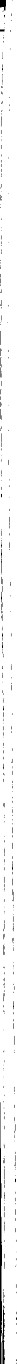 10.2.2. Za Zhotovitele:10.3. Oznámení se považují za uskutečněná v případě osobního doručování anebo doručování doporučenou poštou či datovou schránkou okamžikem doručení, v případě posílání faxem či elektronickou poštou okamžikem obdržení potvrzení od protistrany při použití stejného komunikačního kanálu.ČLÁNEK 11 - OCHRANA INFORMACÍ 11.1. Smluvní strany se zavazují během plnění i po ukončení účinnosti této Smlouvy zachovávat mlčenlivost o všech skutečnostech, o kterých se dozví od druhé smluvní strany v souvislosti s plněním této Smlouvy. V případě, že smluvní strana bude plnit předmět Smlouvy prostřednictvím třetí strany (subdodavatele) zavazuje se smluvně zajistit plnění povinnosti podle tohoto článku Smlouvy třetí stranou.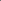 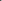 1 1 .2. Za porušení povinnosti dle tohoto článku se nepovažuje předání informací, jež je smluvní strana povinna poskytnout dle příslušných právních předpisů. Za porušení povinnosti dle tohoto článku se také nepovažuje předání informací advokátům, daňovým poradcům a dalším osobám zavázanými ze zákona mlčenlivostí.1 1 .3. Ukončení účinnosti této Smlouvy z jakéhokoliv důvodu se nedotkne ustanovení tohoto článku Smlouvy a jejich účinnost přetrvá i po ukončení účinnosti této Smlouvy.1 1 .4. Smluvní strany jsou povinny zachovávat ustanovení zákona č. 101/2000 Sb. o ochraně osobních údajů ve znění pozdějších předpisů a zákona č. 106/1999 Sb., o svobodném přístupu k informacím, ve znění pozdějších předpisů.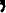 1 1 .5. Tímto článkem nejsou dotčena ustanovení případně uzavřené smlouvy o ochraně neveřejných informací.1 1 .6. Vztahuje-li se na tuto smlouvu povinnost uveřejnění prostřednictvím registru smluv dle zákona č. 340/2015 Sb., o zvláštních podmínkách účinnosti některých smluv, uveřejňování těchto smluv a o registru smluv (zákon o registru smluv), v platném znění, souhlasí obě smluvní strany s tímto uveřejněním a sjednávají, že správci registru smluv zašle tuto smlouvu k uveřejnění prostřednictvím registru smluv objednatel.ČLÁNEK 12 - VÝPOVĚĎ A ODSTOUPENÍ12.1 . Smlouva může být ukončena dohodou smluvních stran v písemné formě, přičemž účinky ukončení účinnosti Smlouvy nastanou k okamžiku stanovenému v takovéto dohodě. Nebude-li takovýto okamžik dohodou stanoven, pak tyto účinky nastanou ke dni uzavření takovéto dohody.12.2. Objednatel je oprávněn od Smlouvy odstoupit v případě podstatného porušení smluvní nebo zákonné povinnosti Zhotovitelem. Odstoupení od smlouvy nabývá účinnosti písemným doručením oznámení o odstoupení Zhotoviteli.12.3. Za podstatné porušení povinnosti Zhotovitelem dle odst. 12.2. Smlouvy se považuje zejména:12.3.1 . prodlení v plnění převzatých závazků zaviněné Zhotovitelem, které Zhotovitel nedokázal ani 15 kalendářních dnů po obdržení písemného oznámení Objednatele napravit, ačkoli měl pro svoji činnost k dispozici všechny potřebné podklady a součinnost Objednatele,12.3.2. neplnění, neúplné či jinak vadné plnění, včetně vadného plnění spočívajícího ve vadách právních, které Zhotovitel nedokázal ani 30 kalendářních dnů po obdržení písemného oznámení Objednatele napravit,12.3.3.	porušení povinnosti mlčenlivosti, resp. ochrany důvěrných informací Zhotovitelem,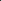 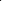 	1 2.3.4.	provádění Díla je bezdůvodně pozastaveno po dobu více než30 kalendářních dnů.12.4. Objednatel je dále oprávněn od Smlouvy odstoupit v případě, že:12.4.1. Zhotovitel pozbude oprávnění vyžadované právními předpisy k činnostem, k jejichž provádění je Zhotovitel povinen dle Smlouvy;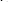 12.4.2. na návrh Zhotovitele bude zahájeno insolvenční řízení podle zákona č. 182/2006 Sb., o úpadku a způsobech jeho řešení (insolvenční zákon), ve znění pozdějších předpisů (dále jen „insolvenční zákon”), jehož předmětem bude úpadek nebo hrozící úpadek Zhotovitele;12.4.3. bude zahájeno insolvenční řízení podle insolvenčního zákona, jehož předmětem bude úpadek nebo hrozící úpadek Zhotovitele a současně bude insolvenčním soudem vydáno rozhodnutí o úpadku Zhotovitele, bude zahájeno insolvenční řízení podle insolvenčního zákona, jehož předmětem bude úpadek nebo hrozící úpadek Zhotovitele a současně bude insolvenčním soudem nařízeno předběžné opatření podle S 113 insolvenčního zákona,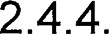 	12.4.5.	Zhotovitel vstoupí do likvidace.12.5. Zhotovitel je oprávněn od Smlouvy odstoupit v případě, že Objednatel bude v prodlení s úhradou svých splatných peněžitých závazků vyplývajících z této Smlouvy po dobu delší než 60 kalendářních dnů.12.6. Učinky každého odstoupení od Smlouvy nastávají okamžikem doručení písemného projevu vůle odstoupit od této Smlouvy druhé smluvní straně. Odstoupením od Smlouvy nezaniká nárok na náhradu škody vzniklé porušením Smlouvy ani oprávněný nárok na zaplacení smluvních pokut. Smluvní strany sjednávají, že Zhotovitel má v případě jakéhokoliv předčasného ukončení účinnosti Smlouvy vyjma odstoupení od smlouvy ze strany Objednatele na základě podstatného porušení smluvní nebo zákonné povinnosti Zhotovitelem nárok na úhradu pouze těch prací a výkonů (resp. jejich částí), které do okamžiku předčasného ukončení účinnosti Smlouvy v souladu s touto Smlouvou Objednateli poskytl.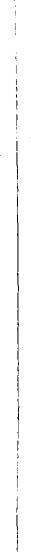 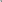 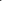 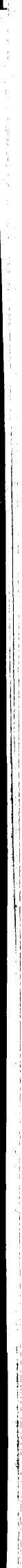 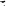 ČLÁNEK 13 - ZÁVĚREČNÁ USTANOVENÍ13.1 . Zhotovitel tímto prohlašuje, že v době uzavření Smlouvy není vůči němu vedeno řízení dle insolvenčního zákona a zavazuje se Objednatele bezodkladně informovat o všech skutečnostech o hrozícím úpadku, popř. o prohlášení úpadku jeho společnosti.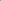 13.2. Strany si přečetly tuto Smlouvu, rozumí jejímu obsahu a souhlasí s tím, že tato Smlouva vyjadřuje jejich úplné a výlučné vzájemné ujednání týkající se daného předmětu této Smlouvy.13.3. Názvy článků jsou pouze informativní a vloženy pro přehlednost a nemají žádný vliv na výklad Smlouvy.13.4. Žádné zamýšlené změny této Smlouvy nebudou účinné, pokud nebudou učiněny písemně a podepsány oprávněnými zástupci obou smluvních stran. Změny či doplňky Smlouvy lze provádět pouze písemnými, číslovanými dodatky  podepsanými oběma smluvními stranami.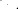 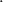 13.5. Smluvní strany si sjednávají, že pokud tato smlouva vyžaduje písemnou formu úkonu, je tato forma zachována i pokud je úkon učiněn prostřednictvím emailu, vyjma těch úkonů a jednání, která musí být podepsána oběma smluvními stranami.1 3.6. Ve věcech, které nejsou upraveny touto Smlouvou, se použijí právní předpisy platné a účinné v České republice, zejména zákon č. 89/2012 Sb., občanský zákoník, veznění pozdějších předpisů, a zákon č. 121/2000 Sb., autorský zákon, ve znění pozdějších předpisů.13.7. Tato Smlouva je vyhotovena ve čtyřech vyhotoveních v českém jazyce s platností originálu, z nichž každá ze smluvních stran obdrží dvě vyhotovení.13.8. Smlouva nabývá platnosti dnem jejího podpisu oběma smluvními stranami, účinnosti nabývá dnem zveřejnění v Registru smluv a pozbývá účinnosti dnem splnění jejího předmětu, nejpozději však devět měsíců od podpisu smlouvy.Za Zhotovitele:	V Olomouci dne 	40 Lozy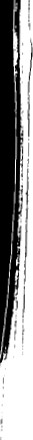 Euro EnterpriseDevelopment s.r.o.Dolní hejčĺnski 1194/36, 779 OO OLOMOUC27773 	"'27773728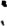 Za Objednatele:V Ústí nad Labem dne 27. 9. 2017Ing. Pavel Bernáth ředitelZDRAVOTNÍ ústí Ol Dič 601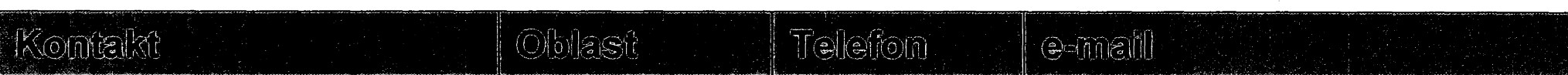 Ing. Hana Smolkovávedení ro•ektu734449172hana.smolkova@zuusti.czIng. Petr Bušekekonomická oblast602356345petr.busek@zuusti.czBc. Pavel Mašekoblast IT724526894pavel.masek@zuusti.czMgr. Miroslava Laňkoválegislativa603851540miroslava.lankova@zuusti.cz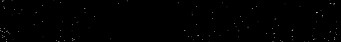 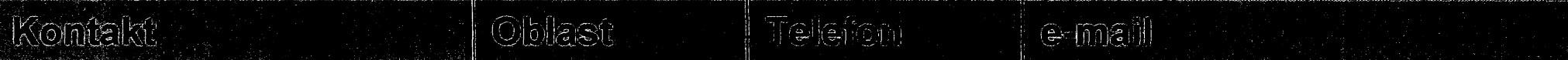 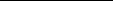 Ing. Roman KratochvílJednatelJednatel724689433kratochvil@eued.czkratochvil@eued.czBc. Jakub HelešicZástupce jednateleZástupce jednatele775029612jakub.helesic@pectol.czjakub.helesic@pectol.czIng. Robert HromadaProjekt manažerProjekt manažer602344 671robert.hromada@expirit.czrobert.hromada@expirit.czŮSTAVnad Labem ústí nad LóemCZ7100936i	se 	v Moskevská 15, 71009361 